REQUERIMENTO Nº 24/2015Requer informações acerca da falta de materiais básicos de trabalho, nas UBS (Unidade Básica de Saúde) e UPA (Unidade de pronto atendimento) desse município.  Senhor Presidente,Senhores Vereadores, CONSIDERANDO que este vereador tem sido procurado por vários munícipes informando que nas UBS e UPA, está faltando materiais básicos de trabalho, que prejudicam o atendimento aos pacientes;CONSIDERANDO que a falta de materiais como, lençol descartável, agulhas para aplicação, toalha de papel, luva, materiais de limpeza, materiais descartáveis, fraldas adulto, caneta, sulfite, papel higiênico e copos descartáveis são essenciais para um local de atendimento para saúde;CONSIDERANDO que os principais serviços oferecidos pelas UBS e UPA, são consultas médicas, inalações, injeções, curativos, vacinas, coleta de exames laboratoriais, tratamento odontológico, encaminhamentos para especialidades e fornecimento de medicação básica.REQUEIRO que, nos termos do Art. 10, Inciso X, da Lei Orgânica do município de Santa Bárbara d’Oeste, combinado com o Art. 63, Inciso IX, do mesmo diploma legal, seja oficiado Excelentíssimo Senhor Prefeito Municipal para que encaminhe a esta Casa de Leis as seguintes informações: 1- Está faltando materiais nas UBS e UPA?2- Caso a resposta seja positiva, quais os tipos de materiais que estão em falta e por quê? Favor, relacionar.3- Quais medidas estão sendo tomadas para normalizar a entrega desses materiais?4- Sabendo-se que esses tipos de materiais são essenciais para o bom funcionamento do setor, pois, torna-se eficaz o atendimento, existe algum sistema que emita alerta sobre a possível falta?5- São do conhecimento da administração que ocorre esse tipo de falta em um setor tão ou mais importante da área da saúde?6- Há falta de algum medicamento ou vacina na rede? Quais?7- A falta acontece em todas as unidades do município? Se negativo, relacionar as unidades.8- Qual a previsão para normalizar a situação? 8- Outras informações que julgar necessárias.JustificativaEsse vereador foi procurado por diversos moradores que reclamaram que estiveram nas UBS do município e que estão faltando muitos materiais necessários para o funcionamento das unidades. Uma das munícipes disse que esteve em uma unidade para aplicação de uma vacina em seu filho e que ele não recebeu a medicação por falta de agulhas. Relataram ainda que outros exames não estão sendo realizados por falta de materiais necessários para a realização dos mesmos e que falta inclusive papel higiênico nos banheiros.Plenário “Dr. Tancredo Neves”, em 12 de Janeiro de 2015.DUCIMAR DE JESUS CARDOSO“Kadu Garçom”- Vereador -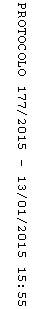 